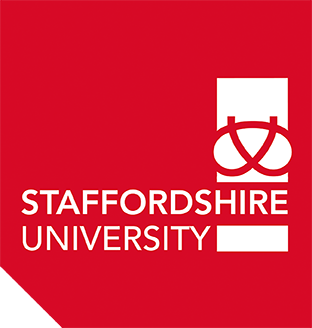 Staffordshire University Erasmus+ Training Programme, International Week 20th January – 24th January 2020Application FormName: Institution:  Social media channels:  E-mail:	Confirm e-mail: Current position within your organisation: How would you like to contribute to the activities? ( )  By delivering a workshop( )  By sharing or presenting information on your area of expertise ( )  Guest Lecture in …………………………………….. your area of specialism What are your areas of expertise?  ………………………………………………………………..Please return completed form to erasmus@staffs.ac.uk 